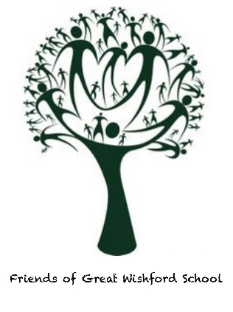 Friends of Great Wishford SchoolWelcome ……….Who are we?The ‘Friends’ are a newly formed group of parents and volunteers who organise and run the fundraising events with in school. The Friends team comprises of Mums, Dads & Grandparents from all school year groups throughout the school. With the support of the school we organise fundraisers such as Jumble sales, school discos, non-uniform fun days, as well as assist with the running of school events such as the summer sports evening. What we raise money for?The ‘Friends’ Team are currently raising money to take the whole school to this year Panto at The Salisbury Playhouse. This will include paying for all tickets for students as well as supporting staff. After we have met this target we will be asking the teaching staff for a wish list so we can decide our next goal. We have decided as a group that our aims should be fun as well as educational, as well as support the school where possible. Our work will directly benefit our children, with money already raised for improvements to the school library facilities. Come and join us……The Friends team are always in need of extra help and support. You don’t need to commit hours and hours of your time. Help at events, baking a cake, come up with a fundraising idea, it all helps. New parents to the school are so important to seep this group going. It’s all good fun as well. Please follow and like our Friends of Great Wishford School Facebook page for all our latest news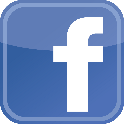 